Ek: İntihal Tarama Programı Raporu- Afyon Kocatepe Üniversitesi Lisansüstü Eğitim-Öğretim ve Sınav Yönetmeliğinin 43. maddesi gereği.NOT: Bu form EABD/EASD Başkanlığı tarafından EABD/EASD Kurulu kararı ekinde Enstitüye gönderilmelidir.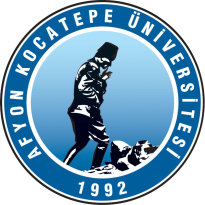 T.C.AFYON KOCATEPE ÜNİVERSİTESİSOSYAL BİLİMLER ENSTİTÜSÜYÜKSEK LİSANS TEZ JÜRİSİ ATAMA FORMU 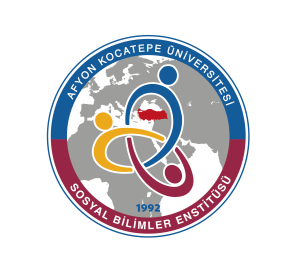 ……………………………………………………………………….Anabilim/Anasanat Dalı BaşkanlığınaDanışmanı olduğum aşağıda numarası ve programı yazılı lisansüstü öğrencim ................................................................ ........................................................................................................................................... konulu tezini tamamlamış ve etik ilkelere uygunluk yönünden intihal taraması yapılmıştır. Tez sınav jürisinin oluşturulması hususunda gereğini bilgilerinize arz ederim.Öğrencinin Adı Soyadı: ..........................................................     Numarası: ……………………...............Danışman Ad, Soyad ve İmza: ……………………...............JÜRİ ÜYELERİ (İlgili Anabilim/Anasanat Dalından)NOT: Jüri üyelerinden en az biri doçent ve/veya üst unvanlardan olmalıdır.Önerilen Savunma Tarihi:  ……/……/20…                      Savunma Saati: …………………………                                     Savunma Yeri*: …………………………*: Savunma elektronik ortamda çevrimiçi olarak telekonferans yöntemi ile yapılacaksa “ÇEVRİMİÇİ” yazılacaktır.